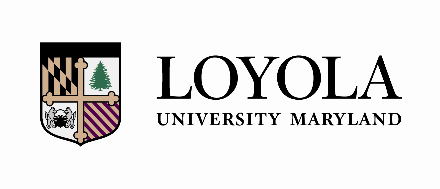 _________________________________________	__________________Student Name						ID #	The Loyola University Maryland minor in Innovation and Entrepreneurship highlights innovation and nurtures an entrepreneurial mindset. Through this 18-credit program, students develop the capacity to identify commercially or socially viable products and learn how to bring them to market through a new venture or within an existing organization.INNOVATION AND ENTREPRENEURSHIP MINORTECH VENTURES: SCIENCES TRACKINNOVATION AND ENTREPRENEURSHIP MINORTECH VENTURES: SCIENCES TRACKRequirementsSemester CompletedAlternate requirements, depending on degree being pursued:BA, BS and BSE majors: BA 201 Business Essentials: A Hands-on Approach for Nonprofit and For-Profit Organizations BBA majors: Another course selected from #4 or #5 below.BA 210 Design Thinking & Innovation Solution  EG 491 Technical Innovation and Entrepreneurship  Choose 1: CS 403/DS 303/ PH 303 or CS 456 or MG 404 or MK 240 or PL 312 or PS 337 or PT 270 or SA 224 or SA 226 or SA 360/PT 360 or SA 364/CM 364/PT 364 or WR 326Choose 1: CS 403/DS 303/MA 303/PH 303 or CS 456 or MG 404 or MG 451 or MK 240 or PL 312 or PS 337 or PT 270 or SA 224 or SA 360/PT 360 or SA 364/CM 364/PT 364 or WR 326Capstone: BA 401 New Venture Creation   or                   CS 496 Computer Science Project I